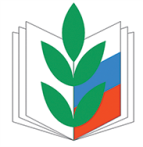 ПРОФСОЮЗ РАБОТНИКОВ НАРОДНОГО ОБРАЗОВАНИЯ И НАУКИ РОССИЙСКОЙ ФЕДЕРАЦИИЗАБАЙКАЛЬСКАЯ КРАЕВАЯ ОРГАНИЗАЦИЯ ПРЕЗИДИУМПОСТАНОВЛЕНИЕ   08.10. 2020 г.                              г. Чита                                                 № 4О делегировании в состав СоветаЗабайкальского краевого союза организаций профсоюзов «Федерация профсоюзов Забайкалья».	         В соответствии с постановлением Совета Забайкальского краевого союза организаций профсоюзов «Федерация профсоюзов Забайкалья»  от  29  мая    2020 г.  Пр. № 10-4  «О созыве  27(IX)отчётно-выборной конференции Забайкальского краевого союза организаций профсоюзов «Федерация профсоюзов Забайкалья» и вопросом повестки конференции «Об избрании в состав совета ФПЗ,  президиум краевой организации профсоюза постановляет:        Делегировать в состав Совета Федерации Профсоюзов Забайкалья от Забайкальской краевой организации профсоюза следующих членов профсоюза:1. Шестакову Елену Викторовну, председателя Забайкальской краевой организации профсоюза работников народного образования и науки РФ;2.Балабон Светлану Олеговну, главного специалиста краевого комитета профсоюза;3.Рычкову Наталью Владимировну, заместителя председателя Читинской городской организации профсоюза;4. Грунову Надежду Прокопьевну, председателя Читинской районной организации профсоюза;5. Цоктоева Зорикто Баторовича, председателя Агинской районной организации профсоюза;6. Сидоренко Наталью Леонидовну, председателя первичной профсоюзной организации студентов ЗабГУ;Председатель краевойорганизации профсоюза						     Е.В. Шестакова 